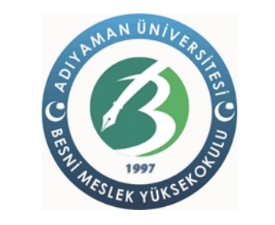 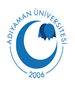 T.C.ADIYAMAN ÜNİVERSİTESİBesni Ali Erdemoğlu Meslek YüksekokuluUygulamalı Eğitimler Komisyonu KararlarıARA DÖNEM STAJ TAKVİMİYAZ DÖNEMİ STAJ TAKVİMİSTAJ BAŞVURU İŞLEMLERİStaj başvuru evrakları olan Form 105 ve Form 201 Staj başvuru tarihleri arasında Staj yapılacak işletmeye onaylatılacaktır. (Formlardaki tüm bilgiler eksiksiz olmalı ve fotoğraf bulunmalıdır.)Staj başlangıç tarihleri Ara dönem için 02.02.2024, Yaz dönemi için 22.07.2024 olmalıdır.Programa uygun işletmelere başvuru yapılması önem arz etmektedir.Staj Başvuru evrakları form teslim tarihleri arasında Yüksekokulumuz staj birimine teslim edilmesi gerekmektedir.TarihSüreç18.12.2023- 30.01.2024 Öğrencilerin Staj başvuru evraklarını, ilgili kısımlarını doldurarak, imza ve onay işlemlerini tamamlayarak teslim etmeleri.01.01.2024- 01.02.2024Staj Defterlerinin Alınması02.02.2024-29.02.2024Stajın yapılması (20 iş günü)01.03.2024-29.03.2024Staj Defterlerinin Teslimi01.03.2024-26.04.2024Sorumlu Öğretim Elemanı Tarafından Staj defterlerinin kontrolünün yapılarak Değerlendirmenin yapılması Otomasyon Sistemine Değerlendirmenin Girilmesi Öğrencilerin Staj değerlendirme durumlarının Uygulamalı Eğitimler Komisyonuna bildirilmesiTarihSüreç06.05.2024- 05.07.2024 Öğrencilerin Staj başvuru evraklarını, ilgili kısımlarını doldurarak, imza ve onay işlemlerini tamamlayarak teslim etmeleri.13.05.2024- 24.06.2024Staj Defterlerinin Alınması22.07.2024-30.08.2024Stajın yapılması (20 iş günü -30 iş günü)01.09.2024-27.09.2024Staj Defterlerinin Teslimi01.09.2024-11.10.2024Sorumlu Öğretim Elemanı Tarafından Staj defterlerinin kontrolünün yapılarak Değerlendirmenin yapılması Otomasyon Sistemine Değerlendirmenin Girilmesi Öğrencilerin Staj değerlendirme durumlarının Uygulamalı Eğitimler Komisyonuna bildirilmesiPROGRAMSTAJ SÜRESİBilgi Yönetimi Programı20 İş GünüBüro Yönetimi ve Yönetici Asistanlığı Programı20 İş GünüFinans, Banka ve Sigortacılık Programı 20 İş GünüMuhasebe ve Vergi Uygulamaları Programı20 İş Günüİşletme Yönetimi Programı20 İş GünüBilgisayar Programcılığı Programı 30 İş GünüMekatronik Programı30 İş Günü